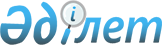 О бюджете Мичуринского cельского округа на 2024-2026 годыРешение Павлодарского районного маслихата Павлодарской области от 28 декабря 2023 года № 12/121.
      В соответствии с пунктом 2 статьи 75 Бюджетного кодекса Республики Казахстан, подпунктом 1) пункта 1 статьи 6 Закона Республики Казахстан "О местном государственном управлении и самоуправлении в Республике Казахстан", Павлодарский районный маслихат РЕШИЛ:
      1. Утвердить бюджет Мичуринского cельского округа на 2024-2026 годы согласно приложениям 1, 2 и 3 соответственно, в том числе на 2024 год в следующих объемах:
      1) доходы – 366 235 тысяч тенге, в том числе: 
      налоговые поступления – 12 295 тысяч тенге;
      поступления от продажи основного капитала – 240 тысяч тенге;
      поступления трансфертов – 353 700 тысяч тенге;
      2) затраты – 366 498 тысяч тенге;
      3) чистое бюджетное кредитование – равно нулю;
      4) сальдо по операциям с финансовыми активами – равно нулю;
      5) дефицит (профицит) бюджета – - 263 тысячи тенге;
      6) финансирование дефицита (использование профицита) бюджета – 263 тысячи тенге.
      Сноска. Пункт 1 - в редакции решения Павлодарского районного маслихата Павлодарской области от 22.05.2024 № 18/156 (вводится в действие с 01.01.2024).


      2. Учесть в бюджете Мичуринского cельского округа на 2024 год объем субвенции, передаваемой из районного бюджета в сумме 81 750 тысяч тенге. 
      3. Настоящее решение вводится в действие с 1 января 2024 года. О бюджете Мичуринского cельского округа на 2024 год (с изменениями)
      Сноска. Приложение 1 - в редакции решения Павлодарского районного маслихата Павлодарской области от 22.05.2024 № 18/156 (вводится в действие с 01.01.2024). О бюджете Мичуринского cельского округа на 2025 год О бюджете Мичуринского cельского округа на 2026 год
					© 2012. РГП на ПХВ «Институт законодательства и правовой информации Республики Казахстан» Министерства юстиции Республики Казахстан
				
      Председатель Павлодарского районного маслихата 

Ж. Шугаев
Приложение 1
к решению Павлодарского
районного маслихата
от 28 декабря 2023 года 
№ 12/121
Категория
Категория
Категория
Категория
Категория
Категория
Категория
Категория
Сумма (тысяч тенге)
Сумма (тысяч тенге)
Класс
Класс
Класс
Класс
Класс
Класс
Класс
Сумма (тысяч тенге)
Сумма (тысяч тенге)
Подкласс
Подкласс
Подкласс
Подкласс
Сумма (тысяч тенге)
Сумма (тысяч тенге)
Наименование
Наименование
Сумма (тысяч тенге)
Сумма (тысяч тенге)
1
2
2
2
3
3
4
4
5
5
1. Доходы
1. Доходы
366 235
366 235
1
Налоговые поступления
Налоговые поступления
12 295
12 295
01
01
01
Подоходный налог
Подоходный налог
2 835
2 835
2
2
Индивидуальный подоходный налог 
Индивидуальный подоходный налог 
2 835
2 835
04
04
04
Hалоги на собственность
Hалоги на собственность
8 984
8 984
1
1
Hалоги на имущество
Hалоги на имущество
452
452
3
3
Земельный налог
Земельный налог
573
573
4
4
Hалог на транспортные средства
Hалог на транспортные средства
7 159
7 159
5
5
Единый земельный налог
Единый земельный налог
800
800
05
05
05
Внутренние налоги на товары, работы и услуги
Внутренние налоги на товары, работы и услуги
476
476
3
3
Поступления за использование природных и других ресурсов
Поступления за использование природных и других ресурсов
476
476
3
Поступления от продажи основного капитала
Поступления от продажи основного капитала
240
240
03
03
03
Продажа земли и нематериальных активов
Продажа земли и нематериальных активов
240
240
1
1
Продажа земли
Продажа земли
240
240
4
Поступления трансфертов 
Поступления трансфертов 
353 700
353 700
02
02
02
Трансферты из вышестоящих органов государственного управления
Трансферты из вышестоящих органов государственного управления
353 700
353 700
3
3
Трансферты из районных (городов областного значения) бюджетов
Трансферты из районных (городов областного значения) бюджетов
353 700
353 700
Функциональная группа 
Функциональная группа 
Функциональная группа 
Функциональная группа 
Функциональная группа 
Функциональная группа 
Функциональная группа 
Функциональная группа 
Функциональная группа 
Сумма (тысяч тенге)
Функциональная подгруппа
Функциональная подгруппа
Функциональная подгруппа
Функциональная подгруппа
Функциональная подгруппа
Функциональная подгруппа
Функциональная подгруппа
Сумма (тысяч тенге)
Администратор бюджетных программ
Администратор бюджетных программ
Администратор бюджетных программ
Администратор бюджетных программ
Администратор бюджетных программ
Администратор бюджетных программ
Сумма (тысяч тенге)
Бюджетная программа
Бюджетная программа
Бюджетная программа
Бюджетная программа
Сумма (тысяч тенге)
Наименование
Наименование
Сумма (тысяч тенге)
1
1
2
3
3
4
4
5
5
6
2.Затраты
2.Затраты
366 498
01
01
Государственные услуги общего характера
Государственные услуги общего характера
43 922
1
Представительные, исполнительные и другие органы, выполняющие общие функции государственного управления
Представительные, исполнительные и другие органы, выполняющие общие функции государственного управления
43 922
124
124
Аппарат акима города районного значения, села, поселка, сельского округа
Аппарат акима города районного значения, села, поселка, сельского округа
43 922
001
001
Услуги по обеспечению деятельности акима города районного значения, села, поселка, сельского округа
Услуги по обеспечению деятельности акима города районного значения, села, поселка, сельского округа
43 540
022
022
Капитальные расходы государственного органа
Капитальные расходы государственного органа
382
07
07
Жилищно-коммунальное хозяйство
Жилищно-коммунальное хозяйство
37 613
2
Коммунальное хозяйство
Коммунальное хозяйство
2 400
124
124
Аппарат акима города районного значения, села, поселка, сельского округа
Аппарат акима города районного значения, села, поселка, сельского округа
2 400
014
014
Организация водоснабжения населенных пунктов
Организация водоснабжения населенных пунктов
2 400
3
Благоустройство населенных пунктов
Благоустройство населенных пунктов
35 213
124
124
Аппарат акима города районного значения, села, поселка, сельского округа
Аппарат акима города районного значения, села, поселка, сельского округа
35 213
008
008
Освещение улиц в населенных пунктах
Освещение улиц в населенных пунктах
7 063
010
010
Содержание мест захоронений и погребение безродных
Содержание мест захоронений и погребение безродных
50
011
011
Благоустройство и озеленение населенных пунктов
Благоустройство и озеленение населенных пунктов
28 100
08
08
Культура, спорт, туризм и информационное пространство
Культура, спорт, туризм и информационное пространство
36 702
1
Деятельность в области культуры
Деятельность в области культуры
36 702
124
124
Аппарат акима города районного значения, села, поселка, сельского округа
Аппарат акима города районного значения, села, поселка, сельского округа
36 702
006
006
Поддержка культурно-досуговой работы на местном уровне
Поддержка культурно-досуговой работы на местном уровне
36 702
12
12
Транспорт и коммуникации
Транспорт и коммуникации
117 529
1
Автомобильный транспорт
Автомобильный транспорт
117 529
124
124
Аппарат акима города районного значения, села, поселка, сельского округа
Аппарат акима города районного значения, села, поселка, сельского округа
117 529
013
013
Обеспечение функционирования автомобильных дорог в городах районного значения, селах, поселках, сельских округах
Обеспечение функционирования автомобильных дорог в городах районного значения, селах, поселках, сельских округах
 3 500
045
045
Капитальный и средний ремонт автомобильных дорог в городах районного значения, селах, поселках, сельских округах
Капитальный и средний ремонт автомобильных дорог в городах районного значения, селах, поселках, сельских округах
114 029
13
13
Прочие
Прочие
130 732
9
Прочие
Прочие
130 732
124
124
Аппарат акима города районного значения, села, поселка, сельского округа
Аппарат акима города районного значения, села, поселка, сельского округа
130 732
057
057
Реализация мероприятий по социальной и инженерной инфраструктуре в сельских населенных пунктах в рамках проекта "Ауыл-Ел бесігі"
Реализация мероприятий по социальной и инженерной инфраструктуре в сельских населенных пунктах в рамках проекта "Ауыл-Ел бесігі"
130 732
3. Чистое бюджетное кредитование
3. Чистое бюджетное кредитование
0
4. Сальдо по операциям с финансовыми активами
4. Сальдо по операциям с финансовыми активами
0
5. Дефицит (профицит) бюджета
5. Дефицит (профицит) бюджета
- 263
6. Финансирование дефицита (использование профицита) бюджета
6. Финансирование дефицита (использование профицита) бюджета
263
8
8
Используемые остатки бюджетных средств
Используемые остатки бюджетных средств
263
01
Остатки бюджетных средств
Остатки бюджетных средств
263
1
1
Свободные остатки бюджетных средств
Свободные остатки бюджетных средств
263Приложение 2
к решению Павлодарского
районного маслихата
от 28 декабря 2023 года 
№ 12/121
Категория
Категория
Категория
Категория
Сумма (тысяч тенге)
Класс
Класс
Класс
Сумма (тысяч тенге)
Подкласс
Подкласс
Сумма (тысяч тенге)
Наименование
Сумма (тысяч тенге)
1
2
3
4
5
1. Доходы
103 392
1
Налоговые поступления
12 875
01
Подоходный налог
2 977
2
Индивидуальный подоходный налог 
2 977
04
Hалоги на собственность
9 403
1
Hалоги на имущество
470
3
Земельный налог
584
4
Hалог на транспортные средства
7 517
5
Единый земельный налог
832
05
Внутренние налоги на товары, работы и услуги
495
3
Поступления за использование природных и других ресурсов
495
3
Поступления от продажи основного капитала
250
03
Продажа земли и нематериальных активов
250
1
Продажа земли
250
4
Поступления трансфертов 
90 267
02
Трансферты из вышестоящих органов государственного управления
90 267
3
Трансферты из районных (городов областного значения) бюджетов
90 267
Функциональная группа 
Функциональная группа 
Функциональная группа 
Функциональная группа 
Функциональная группа 
Сумма (тысяч тенге)
Функциональная подгруппа
Функциональная подгруппа
Функциональная подгруппа
Функциональная подгруппа
Сумма (тысяч тенге)
Администратор бюджетных программ
Администратор бюджетных программ
Администратор бюджетных программ
Сумма (тысяч тенге)
Бюджетная программа
Бюджетная программа
Сумма (тысяч тенге)
Наименование
Сумма (тысяч тенге)
1
2
3
4
5
6
2.Затраты
103 392
01
Государственные услуги общего характера
46 741
1
Представительные, исполнительные и другие органы, выполняющие общие функции государственного управления
46 741
124
Аппарат акима города районного значения, села, поселка, сельского округа
46 741
001
Услуги по обеспечению деятельности акима города районного значения, села, поселка, сельского округа
46 741
07
Жилищно-коммунальное хозяйство
10 950
2
Коммунальное хозяйство
3 200
124
Аппарат акима города районного значения, села, поселка, сельского округа
3 200
014
Организация водоснабжения населенных пунктов
3 200
3
Благоустройство населенных пунктов
7 750
124
Аппарат акима города районного значения, села, поселка, сельского округа
7 750
008
Освещение улиц в населенных пунктах
7 200
010
Содержание мест захоронений и погребение безродных
50
011
Благоустройство и озеленение населенных пунктов
500
08
Культура, спорт, туризм и информационное пространство
42 701
1
Деятельность в области культуры
42 701
124
Аппарат акима города районного значения, села, поселка, сельского округа
42 701
006
Поддержка культурно-досуговой работы на местном уровне
42 701
12
Транспорт и коммуникации
3 000
1
Автомобильный транспорт
3 000
124
Аппарат акима города районного значения, села, поселка, сельского округа
3 000
013
Обеспечение функционирования автомобильных дорог в городах районного значения, селах, поселках, сельских округах
3 000
3. Чистое бюджетное кредитование
0
4. Сальдо по операциям с финансовыми активами
0
5. Дефицит (профицит) бюджета
0
6. Финансирование дефицита (использование профицита) бюджета
0Приложение 3
к решению Павлодарского
районного маслихата
от 28 декабря 2023 года 
№ 12/121
Категория
Категория
Категория
Категория
Сумма (тысяч тенге)
Класс
Класс
Класс
Сумма (тысяч тенге)
Подкласс
Подкласс
Сумма (тысяч тенге)
Наименование
Сумма (тысяч тенге)
1
2
3
4
5
1. Доходы
105 391
1
Налоговые поступления
13 370
01
Подоходный налог
3 096
2
Индивидуальный подоходный налог 
3 096
04
Hалоги на собственность
9 759
1
Hалоги на имущество
489
3
Земельный налог
596
4
Hалог на транспортные средства
7 817
5
Единый земельный налог
857
05
Внутренние налоги на товары, работы и услуги
515
3
Поступления за использование природных и других ресурсов
515
3
Поступления от продажи основного капитала
257
03
Продажа земли и нематериальных активов
257
1
Продажа земли
257
4
Поступления трансфертов 
91 764
02
Трансферты из вышестоящих органов государственного управления
91 764
3
Трансферты из районных (городов областного значения) бюджетов
91 764
Функциональная группа 
Функциональная группа 
Функциональная группа 
Функциональная группа 
Функциональная группа 
Сумма (тысяч тенге)
Функциональная подгруппа
Функциональная подгруппа
Функциональная подгруппа
Функциональная подгруппа
Сумма (тысяч тенге)
Администратор бюджетных программ
Администратор бюджетных программ
Администратор бюджетных программ
Сумма (тысяч тенге)
Бюджетная программа
Бюджетная программа
Сумма (тысяч тенге)
Наименование
Сумма (тысяч тенге)
1
2
3
4
5
6
2.Затраты
105 391
01
Государственные услуги общего характера
47 077
1
Представительные, исполнительные и другие органы, выполняющие общие функции государственного управления
47 077
124
Аппарат акима города районного значения, села, поселка, сельского округа
47 077
001
Услуги по обеспечению деятельности акима города районного значения, села, поселка, сельского округа
47 077
07
Жилищно-коммунальное хозяйство
11 350
2
Коммунальное хозяйство
3 300
124
Аппарат акима города районного значения, села, поселка, сельского округа
3 300
014
Организация водоснабжения населенных пунктов
3 300
3
Благоустройство населенных пунктов
8 050
124
Аппарат акима города районного значения, села, поселка, сельского округа
8 050
008
Освещение улиц в населенных пунктах
7 400
010
Содержание мест захоронений и погребение безродных
50
011
Благоустройство и озеленение населенных пунктов
600
08
Культура, спорт, туризм и информационное пространство
43 564
1
Деятельность в области культуры
43 564
124
Аппарат акима города районного значения, села, поселка, сельского округа
43 564
006
Поддержка культурно-досуговой работы на местном уровне
43 564
12
Транспорт и коммуникации
3 400
1
Автомобильный транспорт
3 400
124
Аппарат акима города районного значения, села, поселка, сельского округа
3 400
013
Обеспечение функционирования автомобильных дорог в городах районного значения, селах, поселках, сельских округах
3 400
3. Чистое бюджетное кредитование
0
4. Сальдо по операциям с финансовыми активами
0
5. Дефицит (профицит) бюджета
0
6. Финансирование дефицита (использование профицита) бюджета
0